ПРО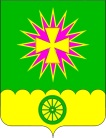 администрация Нововеличковскогосельского поселения Динского районаПОСТАНОВЛЕНИЕот 09.11.2020                                            					           № 231станица НововеличковскаяОб утверждении среднесрочного финансового плана Нововеличковского сельского поселения Динского района на 2021-2023 годыВ соответствии со статьей 174 Бюджетного кодекса Российской Федерации, для обеспечения своевременного и качественного проведения работы по разработке среднесрочного финансового плана,                                                          п о с т а н о в л я ю: 1. Утвердить среднесрочный финансовый план Нововеличковского сельского поселения Динского района на 2021-2023 годы (приложение).2. Признать утратившим силу постановление администрации Нововеличковского сельского поселения Динского района от 05.11.2020 № 242 «Об утверждении среднесрочного финансового плана Нововеличковского сельского поселения Динского района на 2020-2022 годы».3. Контроль за исполнением настоящего постановления оставляю за собой.4.  Настоящее постановление вступает в силу после его подписания.Глава Нововеличковскогосельского поселения									Г.М. КоваПРИЛОЖЕНИЕк постановлению администрацииНововеличковского сельского поселения Динского районаот 09.11.2020 г. № 231Среднесрочный финансовый планНововеличковского сельского поселения Динского районана 2021-2023 годы											Таблица 1Основные характеристикисреднесрочного финансового плана на 2021-2023 годытыс. рублей				Таблица 2Распределение объемов бюджетных ассигнований по главным распорядителям бюджетных средств на 2021-2023 годытыс. рублейНачальник отдела финансов и муниципальных закупок							      Н.Н. Вуймина	 №п/пПоказатель2021 годПлановый периодПлановый период №п/пПоказатель2021 год2022 год2023 годБюджет Нововеличковского сельского поселения:1.1.Доходы, в т.ч.:- собственные - дотации из краевого и районного фонда- субвенции из федерального и краевого бюджетов- субсидии из краевого бюджета55 924,636 717,58 806,6438,99 961,655 954,738 855,86 363,9468,010267,048 588,441 799,06 321,4468,01.2.Расходы 54 424,655 954,748 588,41.3.Дефицит (-),  профицит (+)-1500,00,00,0№ п/пНаименованиеВедРзПРЦСРВР202120222023 1324567888ВСЕГО54 424,655 954,748 588,4Администрация Нововеличковского сельского поселения99254 424,655 954,748 588,4 1.Общегосударственные вопросы010021084,022 062,823 911,8 1.Общегосударственные вопросы992010021084,022 062,823 911,8Функционирование высшего должностного лица субъекта Российской Федерации и   муниципального образования01021107,81107,81107,8Функционирование высшего должностного лица субъекта Российской Федерации и   муниципального образования01021107,81107,81107,8Функционирование высшего должностного лица субъекта Российской Федерации и   муниципального образования99201021107,81107,81107,8Обеспечение деятельности высшего органа исполнительной власти муниципального образования010250 0 00 000001107,81107,81107,8Обеспечение деятельности высшего органа исполнительной власти муниципального образования010250 0 00 000001107,81107,81107,8Обеспечение деятельности высшего органа исполнительной власти муниципального образования992010250 0 00 000001107,81107,81107,8Высшее должностное лицо муниципального образования010250 1 00 000001107,81107,81107,8Высшее должностное лицо муниципального образования992010250 1 00 000001107,81107,81107,8Расходы на обеспечение функций органов местного самоуправления010250 1 00 001901107,81107,81107,8Расходы на обеспечение функций органов местного самоуправления992010250 1 00 001901107,81107,81107,8Расходы на выплаты персоналу в целях обеспечения выполнения функций муниципальными органами, казенными учреждениями, органами управления государственными внебюджетными фондами010250 1 00 001901001107,81107,81107,8Расходы на выплаты персоналу в целях обеспечения выполнения функций муниципальными органами, казенными учреждениями, органами управления государственными внебюджетными фондами010250 1 00 001901001107,81107,81107,8Расходы на выплаты персоналу в целях обеспечения выполнения функций муниципальными органами, казенными учреждениями, органами управления государственными внебюджетными фондами010250 1 00 001901001107,81107,81107,8Расходы на выплаты персоналу в целях обеспечения выполнения функций муниципальными органами, казенными учреждениями, органами управления государственными внебюджетными фондами992010250 1 00 001901001107,81107,81107,8Функционирование Правительства Российской Федерации, высших исполнительных органов государственной власти субъектов Российской Федерации, местных администраций01047200,87230,97200,8Функционирование Правительства Российской Федерации, высших исполнительных органов государственной власти субъектов Российской Федерации, местных администраций01047200,87230,97200,8Функционирование Правительства Российской Федерации, высших исполнительных органов государственной власти субъектов Российской Федерации, местных администраций01047200,87230,97200,8Функционирование Правительства Российской Федерации, высших исполнительных органов государственной власти субъектов Российской Федерации, местных администраций99201047200,87230,97200,8Обеспечение деятельности администрации муниципального образования010451 0 00 000007200,87230,97200,8Обеспечение деятельности администрации муниципального образования992010451 0 00 000007200,87230,97200,8Обеспечение функционирования администрации муниципального образования010451 1 00 000007193,27223,37193,2Обеспечение функционирования администрации муниципального образования992010451 1 00 000007193,27223,37193,2Расходы на обеспечение функций органов местного самоуправления010451 1 00 001907193,27223,37193,2Расходы на обеспечение функций органов местного самоуправления992010451 1 00 001907193,27223,37193,2Расходы на выплаты персоналу в целях обеспечения выполнения функций муниципальными органами, казенными учреждениями, органами управления государственными внебюджетными фондами010451 1 00 001901006792,56822,66792,5Расходы на выплаты персоналу в целях обеспечения выполнения функций муниципальными органами, казенными учреждениями, органами управления государственными внебюджетными фондами010451 1 00 001901006792,56822,66792,5Расходы на выплаты персоналу в целях обеспечения выполнения функций муниципальными органами, казенными учреждениями, органами управления государственными внебюджетными фондами010451 1 00 001901006792,56822,66792,5Расходы на выплаты персоналу в целях обеспечения выполнения функций муниципальными органами, казенными учреждениями, органами управления государственными внебюджетными фондами992010451 1 00 001901006792,56822,66792,5Закупка товаров, работ и услуг для обеспечения государственных (муниципальных) нужд992010451 1 00 00190200347,7347,7347,7Иные бюджетные ассигнования992010451 1 00 0019080053,053,053,0Административные комиссии992010451 2 00 000007,67,67,6Осуществление отдельных полномочий Краснодарского края по образованию и организации деятельности  административных комиссий992010451 2 00601907,67,67,6Закупка товаров, работ и услуг для обеспечения государственных (муниципальных) нужд7,67,67,6Закупка товаров, работ и услуг для обеспечения государственных (муниципальных) нужд992010451 2 00601902007,67,67,6Обеспечение деятельности финансовых, налоговых и таможенных органов финансового (финансово-бюджетного) надзора9920106289,0289,0289,0Осуществление отдельных полномочий поселений по осуществлению внешнего муниципального контроля за исполнением местных бюджетов992010675 9 00 00000289,0289,0289,0Расходы на обеспечение функций органов местного самоуправления992010675 9 00 00190289,0289,0289,0Межбюджетные трансферты992010675 9 00 00190500289,0289,0289,0Резервные фонды992011150,050,050,0Обеспечение деятельности администрации муниципального образования992011151 0 00 0000050,050,050,0Финансовое обеспечение непредвиденных расходов992011151 5 00 0000050,050,050,0Резервный фонд администрации муниципального района992011151 5 00 2059050,050,050,0Иные бюджетные ассигнования992011151 5 00 2059080050,050,050,0Другие общегосударственные вопросы992011312436,413 385,115 044,2Муниципальная программа "О проведении работ по уточнению записей в похозяйственных книгах" 992011301 0 00 00000180,0180,0180,0Отдельные мероприятия муниципальной программы992011301 1 00 00000180,0180,0180,0Проведение работ по уточнению записей в книгах похозяйственного учета992011301 1 0100000180,0180,0180,0Закупка товаров, работ и услуг для обеспечения государственных (муниципальных) нужд992011301 1 01 00000200180,0180,0180,0Муниципальная программа "Противодействие коррупции в Нововеличковском сельском поселении Динского района" 992011302 0 00 0000010,010,010,0Отдельные мероприятия муниципальной программы992011302 1 00 0000010,010,010,0Мероприятия по противодействию коррупции992011302 1 010000010,010,010,0Закупка товаров, работ и услуг для обеспечения государственных (муниципальных) нужд992011302 1 01 0000020010,010,010,0Муниципальная программа "Управление муниципальным имуществом и регулирование земельных отношений на территории муниципального образования Нововеличковское сельское поселение Динского района"992011303 0 00 00000670,01618,73377,8Отдельные мероприятия муниципальной программы992011303 1 00 00000570,01518,73277,8Оценка недвижимости, признание прав и регулирование отношений по муниципальной собственности992011303 1 01 00000570,01518,73277,8Закупка товаров, работ и услуг для государственных (муниципальных нужд)992011303 1 01 00000200570,01518,73277,8Отдельные мероприятия муниципальной программы992011303 2 00 00000100,0100,0100,0Осуществление отдельных муниципальных полномочий по распоряжению земельными участками, собственность на которые не разграничена992011303 2 01 00000100,0100,0100,0Закупка товаров, работ и услуг для обеспечения государственных (муниципальных) нужд992011303 2 01 00000200100,0100,0100,0Непрограммные расходы992011399 0 00 00000100,0100,0100,0Прочие непрограммные расходы992011399 2 00 00000100,0100,0100,0Осуществление непрограммных мероприятий992011399 2 01 00000100,0100,0100,0Мероприятия по содержанию и обслуживанию казны Нововеличковского сельского поселения Динского района992011399 2 01 20020100,0100,0100,0Закупка товаров, работ и услуг для обеспечения государственных (муниципальных) нужд992011399 2 01 20020200100,0100,0100,0 ЦБРасходы на обеспечение деятельности централизованной бухгалтерии992011351 6 00 000002366,62366,62366,6Обеспечение деятельности подведомственных учреждений (централизованной бухгалтерии)992011351 6 00 005902366,62366,62366,6Расходы на выплаты персоналу в целях обеспечения выполнения функций муниципальными органами, казенными учреждениями, органами управления государственными внебюджетными фондами992011351 6 00 005901001734,31734,31734,3Закупка товаров, работ и услуг для обеспечения государственных (муниципальных) нужд992011351 6 00 00590200625,2625,2625,2Иные бюджетные ассигнования992011351 6 00 005908007,17,17,1 ОДАОбеспечение хозяйственного обслуживания муниципальных органов992011351 8 00 000009109,89109,89109,8Расходы на обеспечение деятельности (оказание услуг) муниципальных учреждений992011351 8 00 005909109,89109,89109,8Расходы на выплаты персоналу в целях обеспечения выполнения функций муниципальными органами, казенными учреждениями, органами управления государственными внебюджетными фондами992011351 8 00 005901005599,25599,25599,2Закупка товаров, работ и услуг для обеспечения государственных (муниципальных) нужд992011351 8 00 005902003437,63437,63437,6Иные бюджетные ассигнования992011351 8 00 0059080073,073,073,0 2.Национальная оборона99202 00431,3460,4460,4Мобилизационная и вневойсковая подготовка9920203431,3460,4460,4Осуществление первичного воинского учета на территориях, где отсутствуют военные комиссариаты992020355 2 00 00000431,3460,4460,4Осуществление первичного воинского учета на территориях, где отсутствуют военные комиссариаты992020355 2 00 51180431,3460,4460,4Расходы на выплаты персоналу в целях обеспечения выполнения функций муниципальными органами, казенными учреждениями, органами управления государственными внебюджетными фондами992020355 2 00 51180100430,0460,0460,0Закупка товаров, работ и услуг для обеспечения государственных (муниципальных) нужд992020355 2 00 511802001,30,40,4 3.Национальная безопасность и правоохранительная деятельность9920300120,0120,0120,0Защита населения и территории от чрезвычайных ситуаций природного и техногенного характера, гражданская оборона992030950,050,050,0Муниципальная программа "Обеспечение безопасности на водных объектах, защита населения от чрезвычайных ситуаций и снижение рисков их возникновения на территории Нововеличковского сельского поселения Динского района" 030904 0 00 0000050,050,050,0Муниципальная программа "Обеспечение безопасности на водных объектах, защита населения от чрезвычайных ситуаций и снижение рисков их возникновения на территории Нововеличковского сельского поселения Динского района" 030904 0 00 0000050,050,050,0Муниципальная программа "Обеспечение безопасности на водных объектах, защита населения от чрезвычайных ситуаций и снижение рисков их возникновения на территории Нововеличковского сельского поселения Динского района" 992030904 0 00 0000050,050,050,0Отдельные мероприятия муниципальной программы992030904 1 00 0000040,040,040,0Мероприятия по защите населения и территории поселения от чрезвычайных ситуаций природного и техногенного характера992030904 1 01 0000040,040,040,0Закупка товаров, работ и услуг для обеспечения государственных (муниципальных) нужд992030904 1 01 0000020040,040,040,0Отдельные мероприятия муниципальной программы992030904 2 00 0000010,010,010,0Мероприятия  по обеспечению безопасности на водных объектах992030904 2 01 0000010,010,010,0Закупка товаров, работ и услуг для обеспечения государственных (муниципальных) нужд992030904 2 01 0000020010,010,010,0Другие вопросы в области национальной безопасности и правоохранительной деятельности992031070,070,070,0Муниципальная программа "Обеспечение пожарной безопасности объектов в Нововеличковском сельском поселении" 992031005 0 00 0000070,070,070,0Отдельные мероприятия муниципальной программы992031005 1 00 0000070,070,070,0Мероприятия по обеспечению пожарной безопасности992031005 1 01 0000070,070,070,0Закупка товаров, работ и услуг для обеспечения государственных (муниципальных) нужд992031005 1 01 0000020070,070,070,0 4.Национальная экономика992040017 173,47 431,18 562,8Общеэкономические вопросы9920401100,0100,0100,0Муниципальная программа "Организация временного трудоустройства граждан поселения"99204011700000000100,0100,0100,0Отдельные мероприятия муниципальной программы992040117 1 00 00000100,0100,0100,0Организация временного трудоустройства несовершеннолетних граждан992040117 1 01 00000100,0100,0100,0Расходы на выплаты персоналу в целях обеспечения выполнения функций муниципальными органами, казенными учреждениями, органами управления государственными внебюджетными фондами992040117 1 01 00000100100,0100,0100,0Дорожное хозяйство (дорожные фонды)992040916 953,47 211,18342,8Муниципальная программа "Капитальный ремонт и ремонт автомобильных дорог местного значения Нововеличковского сельского поселения Динского района, мероприятия по обеспечению безопасности дорожного движения"992040909 0 00 0000016 953,47 211,18342,8Отдельные мероприятия муниципальной программы992040909 1 00 000004967,55 411,16542,8Содержание и ремонт автомобильных дорог общего пользования, в том числе дорог в поселениях992040909 1 01 000004 967,55 411,16 542,8Закупка товаров, работ и услуг для обеспечения государственных (муниципальных) нужд992040909 1 01 000002004 967,55 411,16 542,8Отдельные мероприятия муниципальной программы992040909 2 00 00000600,0800,0800,0Мероприятия по повышению безопасности дорожного движения992040909 2 01 00000600,0800,0800,0Закупка товаров, работ и услуг для обеспечения государственных (муниципальных) нужд992040909 2 01 00000200600,0800,0800,0Отдельные мероприятия муниципальной программы992040909 3 00 00000900,01000,01000,0Содержание и ремонт тротуаров вдоль дорог общего пользования, местного значения992040909 3 01 00000900,01000,01000,0Закупка товаров, работ и услуг для обеспечения государственных (муниципальных) нужд992040909 3 01 00000200900,01000,01000,0Субсидии на капитальный ремонт и ремонт автомобильных дорог общего пользования местного значения992040909 4 00 S244010485,90,00,0Закупка товаров, работ и услуг для обеспечения государственных (муниципальных) нужд992040909 4 00 S244020010485,90,00,0Другие вопросы в области национальной экономики9920412120,0120,0120,0Муниципальная программа "Поддержка малого и среднего предпринимательства в Нововеличковском сельском поселении Динского района "992041207 0 00 0000020020,020,020,0Отдельные мероприятия муниципальной программы 992041207 1 00 0000020,020,020,0Мероприятия по развитию малого и среднего предпринимательства992041207 1 01 0000020,020,020,0Закупка товаров, работ и услуг для обеспечения государственных (муниципальных) нужд992041207 1 01 0000020020,020,020,0Муниципальная программа "Энергосбережение и повышение энергетической эффективности на территории Нововеличковского сельского поселения"992041208 0 00 00000100,0100,0100,0Отдельные мероприятия муниципальной программы 992041208 1 00 00000100,0100,0100,0Мероприятия по проведению энергетического обследования992041208 1 01 00000100,0100,0100,0Закупка товаров, работ и услуг для обеспечения государственных (муниципальных) нужд992041208 1 01 00000200100,0100,0100,0 5.Жилищно-коммунальное хозяйство99205005315,015 582,05235,0Коммунальное хозяйство992050280,010347,00,0МП "Развитие систем коммунального комплекса Нововеличковского сельского поселения "99299299210 0 00 0000080,010 347,00,0Отдельные мероприятия муниципальной программы 992050210 1 00 0000040,010 307,00,0Мероприятия муниципальной программы в области водоснабжения99299299210 1 01 0000040,010 307,00,0Закупка товаров, работ и услуг для обеспечения государственных (муниципальных) нужд99299299210 1 01 0000020040,010 307,00,0Отдельные мероприятия муниципальной программы99299299210 2 00 0000040,040,00,0Мероприятия муниципальной программы в области теплоснабжения99299299210 2 01 0000040,040,00,0Закупка товаров, работ и услуг для обеспечения государственных (муниципальных) нужд99299299210 2 01 0000020040,040,00,0Благоустройство99205035235,05235,05235,0Муниципальная программа "Формирование комфортной городской среды на территории Нововеличковского сельского поселения Динского района на 2019-2021 годы"992050306 0 00 00000400,0400,0400,0Отдельные мероприятия муниципальной программы9920503061 00 00000400,0400,0400,0Мероприятия по благоустройству общественных территорий992050306 1 01 00000400,0400,0400,0Закупка товаров, работ и услуг для обеспечения государственных (муниципальных) нужд992050306 1 01 00000200400,0400,0400,0Муниципальная программа "Благоустройство территории муниципального образования Нововеличковское сельское поселение Динского района"992050311 0 00 000004835,34835,34835,3Отдельные мероприятия муниципальной программы992050311 1 00 000002750,02750,02750,0Мероприятия программы по организации уличного освещения992050311 1 01 000002750,02750,02750,0Закупка товаров, работ и услуг для обеспечения государственных (муниципальных) нужд992050311 1 01 000002002750,02750,02750,0Отдельные мероприятия муниципальной программы992050311 2 00 00000100,0100,0100,0Мероприятия программы по организации озеленения поселения992050311 2 01 00000100,0100,0100,0Закупка товаров, работ и услуг для обеспечения государственных (муниципальных) нужд992050311 2 01 00000200100,0100,0100,0Отдельные мероприятия муниципальной программы11 3 00 00000350,0350,0350,0Мероприятия по организации и содержанию мест захоронения992050311 3 01 00000350,0350,0350,0Закупка товаров, работ и услуг для обеспечения государственных (муниципальных) нужд992050311 3 01 00000200350,0350,0350,0Отдельные мероприятия муниципальной программы992050311 4 00 000001635,01635,01635,0Прочие мероприятия по благоустройству городских округов и сельских поселений992050311 4 01 000001635,01635,01635,0Закупка товаров, работ и услуг для обеспечения государственных (муниципальных) нужд992050311 4 01 000002001635,01635,01635,0 6.Образование992070080,080,080,0Профессиональная подготовка, переподготовка и повышение квалификации992070550,050,050,0МП "Развитие муниципальной службы в администрации Нововеличковского сельское поселение на 2021 год"992070512 0 00 0000050,050,050,0Отдельные мероприятия муниципальной программы992070512 1 00 0000050,050,050,0Организация повышения профессионального уровня муниципальных служащих992070512 1 01 0000050,050,050,0Закупка товаров, работ и услуг для обеспечения государственных (муниципальных) нужд992070512 1 01 0000020050,050,050,0Молодежная политика и оздоровление детей992070730,030,030,0Муниципальная программа "Молодежь сельского поселения"992070713 0 00 0000030,030,030,0Отдельные мероприятия муниципальной программы992070713 1 00 0000030,030,030,0Проведение мероприятий для детей и молодежи992070713 1 01 0000030,030,030,0Закупка товаров, работ и услуг для обеспечения государственных (муниципальных) нужд992070713 1 01 0000020030,030,030,0 7.Культура99208007836,97836,97836,9Муниципальная программа "Развитие культуры на 2021 год"992080014 0 00 000007836,97836,97836,9Культура99208017486,97486,97486,9Расходы на обеспечение деятельности учреждений культуры и мероприятий в сфере культуры992080114 1 00 000004590,34590,34590,3Расходы на обеспечение деятельности (оказание услуг) муниципальных учреждений (МБУ «Культура»)992080114 1 01 005904590,34590,34590,3Расходы на обеспечение деятельности (оказание услуг) муниципальных учреждений992080114 1 01 005904590,34590,34590,3Предоставление субсидий бюджетным, автономным учреждениям и иным некоммерческим организациям992080114 1 01 005906004590,34590,34590,3Расходы на обеспечение деятельности библиотек992080114 2 00 000002826,62826,62826,6Расходы на обеспечение деятельности (оказание услуг) муниципальных учреждений (МБУК «Библиотечное объединение Нововеличковского сельского поселения»)992080114 2 01 005902823,12823,12823,1Расходы на обеспечение деятельности (оказание услуг) муниципальных учреждений992080114 2 01 005902823,12823,12823,1Предоставление субсидий бюджетным, автономным учреждениям и иным некоммерческим организациям992080114 2 01 005906002823,12823,12823,1Компенсация расходов на оплату жилых помещений, отопления и освещения работникам, государственных и муниципальных учреждений, проживающим и работающим в сельской местности992080114 2 00 113903,53,53,5Предоставление субсидий бюджетным, автономным учреждениям и иным некоммерческим организациям992080114 2 00 113906003,53,53,5Мероприятия по  сохранению, использованию и популяризации объектов культурного наследия (памятников истории и культуры), находящихся в собственности поселения, охрана объектов культурного наследия (памятников истории и культуры) местного (муниципального) значения"992080114 3 00 0000070,070,070,0Закупка товаров, работ и услуг для обеспечения государственных (муниципальных) нужд992080114 3 00 0000020070,070,070,0Другие вопросы в области культуры и кинематографии9920804350,0350,0350,0Мероприятия, посвященные памятным датам, знаменательным событиям992080414 4 00 00000350,0350,0350,0Закупка товаров, работ и услуг для обеспечения государственных (муниципальных) нужд992080414 4 00 00000200350,0350,0350,0 8.Социальная политика9921000200,0200,0200,0Пенсионное обеспечение9921001200,0200,0200,0Непрограммные расходы992100199 0 00 00000200,0200,0200,0Мероприятия по социальной поддержке граждан992100199 0 00 00550200,0200,0200,0Социальное обеспечение и иные выплаты населению992100199 0 00 00550300200,0200,0200,0 9.Физическая культура и спорт99211002031,52031,52031,5Муниципальная программа "Развитие физической культуры и укрепление материально-технической базы массового спорта в Нововеличковском сельском поселении Динского района 992110015 0 00 000002031,52031,52031,5Физическая культура99211011375,81375,81375,8Обеспечение деятельности подведомственных учреждений в области физической культуры и спорта992110115 1 00 000001375,81375,81375,8Расходы на обеспечение деятельности (оказание услуг) государственных учреждений (МБУ «Спорт»)992110115 1 00 005901375,81375,81375,8Расходы на обеспечение деятельности (оказание услуг) муниципальных учреждений992110115 1 01 005901375,81375,81375,8Предоставление субсидий бюджетным, автономным учреждениям и иным некоммерческим организациям992110115 1 01 005906001375,81375,81375,8Массовый спорт9921102655,7655,7655,7Мероприятия по укреплению материально-технической базы массового спорта992110215 2 00 00000655,7655,7655,7Закупка товаров, работ и услуг для обеспечения государственных (муниципальных) нужд992110215 2 00 00000200655,7655,7655,7 10.Средства массовой информации9921200150,0150,0150,0Другие вопросы в области средств массовой информации9921204150,0150,0150,0Муниципальная программа "Развитие печатных средств массовой информации"992120416 0 00 00000150,0150,0150,0Отдельные мероприятия муниципальной программы992120416 1 00 00000150,0150,0150,0Мероприятия по информированию граждан в средствах массовой информации992120416 1 01 00000150,0150,0150,0Закупка товаров, работ и услуг для обеспечения государственных (муниципальных) нужд992120416 1 01 00000200150,0150,0150,011.Обслуживание государственного долга и муниципального долга99213002,50,00,0Обслуживание государственного долга и муниципального долга99213012,50,00,0Управление муниципальными финансами99213019600000002,50,00,0Управление муниципальным долгом и муниципальными финансовыми активами района992130196100000002,50,00,0Процентные платежи по муниципальному долгу992130196100101502,50,00,0Обслуживание муниципального долга 992130196100101507002,50,00,0